Approved by order of "Azerbaijan Caspian Shipping" Closed Joint Stock Company dated 1st of December 2016 No. 216.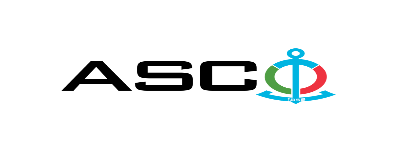 “AZERBAIJAN CASPIAN SHIPPING” CLOSED JOINT STOCK COMPANYANNOUNCES AN OPEN BIDDING FOR PROCUREMENT OF BEARINGSB I D D I N G No. AM-018 /2019Procurement Committee of "ACS" CJSC(On the participant`s letter head)APPLICATION FOR PARTICIPATION IN THE OPEN BIDDING___________ city                                                                          “__”_______20____________№           							                                                                                          To attention of Mr. Jabrail MahmudluChairman of Procurement Committee of  "ACS" CJSCWe, hereby confirm the intention of [ to state full name of the participant ] to participate  in the open bidding No.  [ bidding No. shall be inserted by participant ] announced by "ACS" CJSC in respect of procurement of "__________________" .Moreover, we confirm that no winding - up or bankruptcy proceeding is being performed or there is no circumstance of cessation of activities or any other circumstance that may impede participation of [ to state full name of the participant ]  in the stated bidding. In addition, we warrant that [ to state full name of the participant ] is not an affiliate of "ACS" CJSC.Below mentioned contact details are available to respond to any question that may emerge in relation to the documents submitted and other issues : Contact person :  . . . . . . . . . . . . . . . . . . . . . . .  Position of the contact person  :. . . . . . . . . . . . . . . . . . . . . . . Telephone No. : . . . . . . . . . . . . . . . . . . . . . . . Fax No. : . . . . . . . . . . . . . . . . . . . . . . . E-mail address. : . . . . . . . . . . . . . . . . . . . . . . . Attachment :Original of the bank evidence as  a proof of payment of participation fee  – __ page(s).________________________________                                   _______________________(initials of the authorized person)                                                                                                        (signature of the authorized person)_________________________________                                                   (position of the authorized person)                                                                                                                          STAMP HERELIST OF BEARINGSOnly DDP shall be accepted as a delivery term form local entities. Price offers shall be accepted in manats. Other conditions shall not be accepted. Goods supplied from outside the country are only accepted under CIP and DAP Baku term.It is necessary to indicate the model and the country of manufacture of each good for which quotation is submitted by the relevant entity. The winning company must submit the samples and agree on them with the procuring company before conclusion of the contract.N o t e : The goods will be received in portions within 3 months depending on the extent of necessity.For technical questions please contact :Due diligence shall be performed in accordance with the Procurement Guidelines of "Azerbaijan Caspian Shipping" Closed Joint Stock Company prior to the conclusion of the purchase agreement with the winner of the bidding.  Such winner company shall enter the following link ( http://www.acsc.az/az/pages/2/241 ) and fill in the special application  or present the following documents :http://www.acsc.az/az/pages/7/247 Articles of association of the Company (including all amendments and changes thereto) An extract from state registry of commercial legal entities  (such extract to be issued not later than last 1 month)Information on the founder in case if the founder of the company is a legal entityCertificate of Tax Payer`s Identification Number Audited accounting balance sheet or tax declaration  (depending on the taxation system) / reference issued by taxation bodies on non-existence of debts for tax Identification card of the legal representative Licenses necessary for provision of the relevant services / works  (if any)No agreement of purchase shall be concluded with the company which did not present the above-mentioned documents or failed to be assessed positively as a result of the due diligence performed! Submission documentation required for participation in the bidding :Application for participation in the bidding (template has been attached hereto) ;Bank evidence as a proof of participation fee ;Bidding offer At the initial stage, application for participation in the bidding ( signed and stamped ) and bank evidence proving payment of participation fee shall be submitted in English, Russian or in Azerbaijani languages to the official address of "Azerbaijan Caspian Shipping" CJSC or email address of contact person in charge by the date of 07.02.2019, 18.00 Baku time.Description (list) of goods, works or services has been attached hereto. The amount of participation fee and collection of general terms and conditions (bidding offer documentation)  :Any participant (bidder), who desires to participate in the bidding and to submit its bidding offer, shall pay for participation fee stated below and shall submit the evidence as a proof of payment to "ACS" CJSC not later than the date stipulated in section one.  All participants (bidders), who have fulfilled these requirements, may obtain general terms relating to the procurement subject from contact person in charge by the date envisaged in section III of this announcement at any time from 09.30 till 17.30 at any business day of the week.  LOT-_ AZN 50 (VAT inclusive) or its equivalent which may be paid in USD or EURO.   Account No. :Except for circumstances where the bidding is cancelled by ACS CJSC, participation fee shall in no case be refunded !Final deadline date and time for submission of the bidding offer :All participants, which have submitted their application for participation in the bidding and bank evidence as a proof of payment of participation fee by the date and time stipulated in section one, shall submit their bidding offer (one original and two copies) enclosed in sealed envelope to "ACS" CJSC by the date of 21.02.2019, by 15.00 Baku time.All bidding offer envelopes submitted after above-mentioned date and time shall be returned back unopened. Applicable rules in the bidding and exclusive right of "ACS" CJSC :The bidding shall be held in accordance with the order dated 12 June 2014, No. 99 and " Guidelines for Organization and Management of procurement in "Azerbaijan Caspian Shipping" Closed Joint Stock Company" which has been approved on the basis of such order.   "Azerbaijan Caspian Shipping" Closed  Joint Stock Company shall be entitled to refuse all bidding offers and terminate the bidding in accordance with " Guidelines for Organization and Management of procurement in "Azerbaijan Caspian Shipping" Closed Joint Stock Company".Address of the procuring company :The Azerbaijan Republic, Baku city, AZ1029 (postcode), Heydar Aliyev Avenue 152, “Chinar Plaza” 24th floor, Procurement Committee of ACSC. Contact person in charge :Vugar Jalilov Secretary of the Procurement Committee of "ACS" CJSCTelephone No. : +994 12 404 37 00 (1132)Email address: tender@asco.az Contact person on legal issues :Telephone No. : +994 50 277 02 85E-mail address. :  Huquq.meslehetcisi@asco.azTender offer envelopes` opening date and time :The opening of the envelopes shall take place on 21.02.2019, at 16.00 Baku time in the address stated in section V of the announcement.  Information  on the winner of the bidding :Information on the winner of the bidding can be found on the announcement tab from the official website of  "ACS" CJSC.  Other conditions of the bidding :Item No.  Nomination of goodsMeasurement unitQuantityThe Caspian Sea Oil Fleet1Single row roller bearing 31308Ap i e c e ( s )32Double row roller bearing 21310 E1p i e c e ( s )33Double row ball bearing 3308p i e c e ( s )34 Cone shaped roller bearing № 29416Ep i e c e ( s )35 Cone shaped roller bearing № 30226Ap i e c e ( s )36Double row roller bearing №31316p i e c e ( s )37Double row roller bearing № 22317E.Sp i e c e ( s )38Double row roller bearing 24122CC/Wp i e c e ( s )39Bearing    Ø 110 x 180 x 69  № 24122CC/W33-1p i e c e ( s )310Bearing №- 6003(US316/2075)p i e c e ( s )1011Bearing 6304 (compatible with "ЯАЗ" - 204 model engine) p i e c e ( s )1012Bearing 22318Kp i e c e ( s )213Bearing 3612p i e c e ( s )514Bearing K-1  7205p i e c e ( s )515Bearing 7305p i e c e ( s )516Bearing 3610 (Roller)p i e c e ( s )517Bearing 3518 (Roller)p i e c e ( s )518Bearing 22224p i e c e ( s )319Rolling bearing 308p i e c e ( s )520Bearing 309p i e c e ( s )521Bearing 310p i e c e ( s )522Bearing 153518p i e c e ( s )523Bearing 353516p i e c e ( s )524Bearing 11217p i e c e ( s )525Bearing 8111p i e c e ( s )526Bearing 13216p i e c e ( s )527Bearing 13516p i e c e ( s )528Bearing 204p i e c e ( s )1029Bearing 8224p i e c e ( s )530Bearing 312p i e c e ( s )531Bearing 7610Ap i e c e ( s )532Bearing 60214Ap i e c e ( s )533Bearing  60310Kp i e c e ( s )534Bearing 33036MB W33p i e c e ( s )535Bearing SKF29326E p i e c e ( s )536Bearing 12620p i e c e ( s )537Bearing 406820p i e c e ( s )538Bearing 2312KMp i e c e ( s )539Bearing 207-SKFp i e c e ( s )1040Bearing N-51224 SKFp i e c e ( s )1041Bearing 6308p i e c e ( s )1042Bearing 6306 ZZ-SKFp i e c e ( s )1043Bearing 6007 2RS-1  SKFp i e c e ( s )1044Ball bearing № 30222p i e c e ( s )1045Bearing 31314p i e c e ( s )546Bearing 31315p i e c e ( s )547Cone shaped roller bearing HM237535p i e c e ( s )348Bearing stack  HM237513p i e c e ( s )349Ball bearing 1-Z SKF-6308 191-009p i e c e ( s )350Ball bearing 1-Z SKF-6307 191-010p i e c e ( s )551Ball bearing № 6313 C3p i e c e ( s )1252Ball bearing № 7311 BGx2 "x" 63Wap i e c e ( s )1353Ball bearing № 22207 AC3 63Wa.p i e c e ( s )1054Ball bearing № 6320. (compatible with KB5uz-OV type capstan winch).p i e c e ( s )355Ball bearing № 6214. (compatible with KB5uz-OV type capstan winch).p i e c e ( s )356Ball bearing № 6209. (compatible with KB5uz-OV type capstan winch).p i e c e ( s )357Ball bearing № 6215. (compatible with KB5uz-OV type capstan winch).p i e c e ( s )358Ball bearing № 6011. (compatible with KB5uz-OV type capstan winch).p i e c e ( s )359Ball bearing № C209. (compatible with KB5uz-OV type capstan winch).p i e c e ( s )360Roller bearing. № 22218A. (compatible with KB5uz-OV type capstan winch)p i e c e ( s )461Roller bearing. №32314A (№7614 Russia). (compatible with KB5uz-OV type capstan winch)p i e c e ( s )262Ball bearing with flat edge  6215 PN-79 M 86100p i e c e ( s )463Bearing 6305Zp i e c e ( s )1064Bearing 6232 (232) PN-79 M 86100p i e c e ( s )865Bearing 51230PN-73 M 86260p i e c e ( s )466Ball bearing with flat edge  6015p i e c e ( s )467Dome shaped ball bearing 23235B MB PAG İMP REN 39,8p i e c e ( s )468Ball and socket bearing 6215 PN-79/M-86100p i e c e ( s )469Done shaped radial bearing 22216 PN-75-86240p i e c e ( s )470Ball bearing 6309 ZZp i e c e ( s )671Ball bearing 6310 ZZp i e c e ( s )672Ball bearing 6311 ZZp i e c e ( s )673Spheric bearing  J-201-57. 29332p i e c e ( s )274Spheric bearing J-201-58. 29417p i e c e ( s )275Spheric bearing J-201-59. 23040Ap i e c e ( s )176Spheric bearing J-201-60. 23032Ap i e c e ( s )177Spheric bearing J-201-61. 22324Ap i e c e ( s )178Spheric bearing J-201-62. 22318Ap i e c e ( s )179 Bearing 202p i e c e ( s )580Bearing 6204ZZp i e c e ( s )581Bearing 6206 ZZ SKFp i e c e ( s )582Bearing 6207-ZZ SKFp i e c e ( s )583Bearing 6306p i e c e ( s )584Bearing 6308 ZZ SKFp i e c e ( s )585Bearing 6309-2Z "SKF"p i e c e ( s )586Bearing 6310-ZZ  SKFp i e c e ( s )587Bearing 6311 ZZp i e c e ( s )588Bearing 6312 ZZp i e c e ( s )589Bearing 6313 2Zp i e c e ( s )590Bearing 7305p i e c e ( s )591Bearing 6408p i e c e ( s )592Bearing. Code : 704010.DESMİ S80-70-220 Y/Sp i e c e ( s )593Bearing Code: 704009  .DESMİ S80-70-220p i e c e ( s )594Bearing 6202 ZZp i e c e ( s )595Bearing 6207p i e c e ( s )596Bearing 6305p i e c e ( s )597Bearing 6307 2ZZp i e c e ( s )598Bearing 6308 2Zp i e c e ( s )599Bearing 6309p i e c e ( s )5100Bearing 6310p i e c e ( s )5101Bearing 6312 2Zp i e c e ( s )5102Bearing 6316 C3p i e c e ( s )5103Bearing 6301p i e c e ( s )5104Bearing 6406p i e c e ( s )5105Bearing 6307 SKFp i e c e ( s )5106Bearing 321p i e c e ( s )5107Bearing 3N-8463p i e c e ( s )5108Bearing 6316 C3p i e c e ( s )5109Bearing SKF 7330 BCBMp i e c e ( s )2110Single-row roller support bearing 46330p i e c e ( s )2111Cone shaped roller bearing  7620p i e c e ( s )2112Single row cylinder roller bearing  J221p i e c e ( s )2113Cone shaped roller bearing 7526p i e c e ( s )2114Cone shaped roller bearing 7313p i e c e ( s )2115Ball bearing. NU1007.Standard; DİN5412p i e c e ( s )3116Ball bearing 6007J. Standard; DİN625p i e c e ( s )3117Double row roller earing  N-3003148 GOST 5721-57p i e c e ( s )5118Double row roller earing N-13520 GOST 5721-57p i e c e ( s )5119Double row roller earing N-3614 GOST 5721-57p i e c e ( s )5120Bearing 2316p i e c e ( s )5121Bearing 2317p i e c e ( s )5122Bearing  8108p i e c e ( s )5123Bearing 3003156p i e c e ( s )5124Bearing 46215p i e c e ( s )5125Radial support roller bearing 1656248p i e c e ( s )5126Single row support roller bearing 8322p i e c e ( s )5127Double row bearing N3624  GOST 57-24-57p i e c e ( s )5128Bearing 3618p i e c e ( s )5129Single row support roller bearing 81401p i e c e ( s )5130Single row support roller bearing 7224p i e c e ( s )5131Bearing 3532p i e c e ( s )5132Dome shaped radial roller bearing .22212 PN-75M-86240p i e c e ( s )5133Bearing 22216p i e c e ( s )5134Bearing 22230p i e c e ( s )5135Flat end ball bearing  6215PN-79-M-86100p i e c e ( s )5136Bearing 29320 EM FAQp i e c e ( s )5137Ball bearing 23412E Ø 60 X 130 X 42 mmp i e c e ( s )5138Bearing 23026p i e c e ( s )5139Bearing 31322N SKFp i e c e ( s )5140Bearing 31319 SKFp i e c e ( s )5141Bearing 24122 SKFp i e c e ( s )5Marine Transportation Fleet1Bearing 6004p i e c e ( s )32Bearing  6205  zzp i e c e ( s )53Bearing  6206 CSp i e c e ( s )134Bearing 6207 zzp i e c e ( s )55Bearing 6210 zzp i e c e ( s )56Bearing 6211 zzp i e c e ( s )107Bearing 62208p i e c e ( s )38Bearing 6303 zzp i e c e ( s )59Bearing 6304p i e c e ( s )510Bearing 6306 zzp i e c e ( s )511Bearing 6307p i e c e ( s )312Bearing 6308 zzp i e c e ( s )313Bearing 6309 zzp i e c e ( s )1014Bearing 6310 zzp i e c e ( s )1015Bearing 6311p i e c e ( s )516Bearing 6312 zzp i e c e ( s )317Bearing  6317p i e c e ( s )318Bearing 6322 zzp i e c e ( s )1019Bearing 1205 zzp i e c e ( s )320Bearing  1307p i e c e ( s )321Bearing  7207p i e c e ( s )322Bearing  UC  205p i e c e ( s )523Bearing  NU  322  FCMp i e c e ( s )124Bearing N-22218 E1KH  GAQp i e c e ( s )325Bearing 3003132 p i e c e ( s )326Bearing 180612p i e c e ( s )327Bearing 2314p i e c e ( s )528Bearing  2216p i e c e ( s )529Bearing 22208p i e c e ( s )530Bearing  207 YETp i e c e ( s )231Bearing  2208p i e c e ( s )532Bearing   2211p i e c e ( s )1033Bearing Q309p i e c e ( s )334Bearing Nu 309p i e c e ( s )335Bearing 46215p i e c e ( s )236Bearing 6408 zzp i e c e ( s )537Bearing  6409p i e c e ( s )238Bearing 6410 zzp i e c e ( s )339Bearing 11313 zzp i e c e ( s )3“Zigh” Ship Repair and Construction Yard1Bearing 107 p i e c e ( s )102Bearing  108p i e c e ( s )53Bearing 11313p i e c e ( s )104Bearing 115p i e c e ( s )45Bearing 1305 p i e c e ( s )66Bearing 1508p i e c e ( s )57Bearing 201 p i e c e ( s )58Bearing 202 p i e c e ( s )59Bearing 203 p i e c e ( s )510Bearing 204p i e c e ( s )1011Bearing 205p i e c e ( s )512Bearing 206p i e c e ( s )513Bearing 209p i e c e ( s )514Bearing 210p i e c e ( s )515Bearing 218p i e c e ( s )1216Bearing 2305p i e c e ( s )817Bearing 304p i e c e ( s )1018Bearing  3056205p i e c e ( s )1019Bearing 305p i e c e ( s )520Bearing 306p i e c e ( s )521Bearing 307p i e c e ( s )522Bearing 308p i e c e ( s )523Bearing 309p i e c e ( s )524Bearing 310p i e c e ( s )525Bearing 313p i e c e ( s )226Bearing 32208p i e c e ( s )827Bearing 3309p i e c e ( s )528Bearing 3524p i e c e ( s )529Bearing 36207p i e c e ( s )830Bearing 410p i e c e ( s )531Bearing 411p i e c e ( s )832Bearing  46206p i e c e ( s )833Bearing 6201ZZp i e c e ( s )534Bearing 6204ZZp i e c e ( s )1535Bearing  6205ZZp i e c e ( s )3036Bearing  6206ZZp i e c e ( s )1537Bearing 6210ZZp i e c e ( s )3038Bearing  6211ZZp i e c e ( s )539Bearing 62306p i e c e ( s )1040Bearing 62308p i e c e ( s )1041Bearing  62309p i e c e ( s )1042Bearing  6303ZZp i e c e ( s )743Bearing 6304ZZp i e c e ( s )1044Bearing 6305ZZp i e c e ( s )2145Bearing  6306ZZp i e c e ( s )5046Bearing 6307ZZp i e c e ( s )4147Bearing  6308ZZp i e c e ( s )3348Bearing 6309ZZp i e c e ( s )3549Bearing 6310ZZp i e c e ( s )3050Bearing 6311ZZp i e c e ( s )2151Bearing  6312ZZp i e c e ( s )1252Bearing  6313ZZp i e c e ( s )2053Bearing  6408ZZp i e c e ( s )354Bearing  6410ZZp i e c e ( s )155Bearing  6411ZZp i e c e ( s )856Bearing 7209p i e c e ( s )357Bearing  8204p i e c e ( s )258Bearing  8206p i e c e ( s )259Bearing 8208p i e c e ( s )260Bearing  8304p i e c e ( s )261Bearing 8306p i e c e ( s )262Bearing  8308p i e c e ( s )263Bearing 8114p i e c e ( s )564Balls for bearing  Ø 31 mmp i e c e ( s )125"Bibiheybat" Ship Repair Yard1Ball bearing 6205p i e c e ( s )102Ball bearing 6206p i e c e ( s )203Ball bearing 6305p i e c e ( s )204Ball bearing 6306p i e c e ( s )385Ball bearing 6307p i e c e ( s )386Ball bearing 6308p i e c e ( s )387Ball bearing 6309p i e c e ( s )388Roller bearing 7611p i e c e ( s )389Roller bearing 3614p i e c e ( s )3810Ball bearing 22207p i e c e ( s )311Ball bearing 22208p i e c e ( s )3Shammad Yolchuyev, Head of the Procurement Department of the "Marine Transportation Fleet" -  0503707909shammad.yolchuyev@asco.azSuleyman Mammadov, Head of the Warehouse  of Procurement Department of the Marine Transportation Fleet  051 454 06 00suleyman.mammadov@asco.azMahir Isayev, Head of the Procurement Service of the Caspian Sea Oil Fleet  050 292 12 32mahir.isayev@asco.azIman Abdullayev, Deputy Head of the Procurement Service of the Caspian Sea Oil Fleet  055 555 54 49iman.abdullayev@asco.azGuliyev Gulu - "Bibiheybat" Ship Repair Yard, Procurement Department, Head of the Procurement Department of "Bibiheybat" Ship Repair Yard - 0502207820qulu.quliyev@asco.azMamed Novrooz - "Bibiheybat" Ship Repair Yard, Procurement Department, Employee of the Procurement Department of "Bibiheybat" Ship Repair Yard 055 255 60 33 mamed1983_83@mail.ruSabuhi Bagirov, Head of the Procurement Department of "Zykh" Ship Repair and Construction Yard 050 458 02 02 
  sabuxi.bagirov@asco.azZohra Orujova - "Zigh" Ship Repair Yard, Procurement Department, Engineer of the Procurement Department of "Zigh" Ship Repair Yard 050 350 11 65zohra.orucova@asco.az